TOPIC FOR TUESDAY, AUGUST 2, 2022:
What kind of security measures will be in the Wynn Hospital?Maintaining the safety of our staff, volunteers, patients and visitors is of the upmost importance which is why Security was an area that was looked at quite seriously when designing the Wynn Hospital. One of the measures taken to ensure safety in the Wynn Hospital was to place a Security desk at the main entrance as well as in the walk-in entrance in the Emergency Department (ED). This will help ensure anyone entering the building has a reason to be there and is documented by the Security team. Additionally, the ED will have a place for local law enforcement to provide another level of security. The Wynn Hospital will have more than 325 security cameras and all doors aside from the main entrance and walk-in ED entrance will be accessible with card access only to provide further security around those entering our building.Check out the Bob on the Job below where we get to see the progress being made on the Security area in the ED.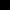 